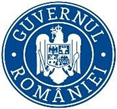 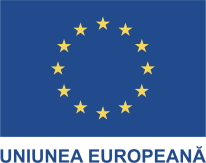 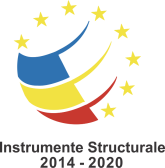 DESCRIERE PROIECT: „Sprijin pentru Ministerul Fondurilor Europene, inclusiv structurile implicate în gestionarea POAT, POIM, POS M, POS T, POC și POS CCE, prin asigurarea cheltuielilor cu polițele CASCO”, cod SMIS 2014+: 133043, cod 2.1.116În data de 23.12.2019 a fost semnată Decizia de finanțare pentru proiectul “Sprijin pentru Ministerul Fondurilor Europene, inclusiv structurile implicate în gestionarea POAT, POIM, POS M, POS T, POC și POS CCE, prin asigurarea cheltuielilor cu polițele CASCO”, cod proiect 133043, cofinanțat din Fondul European de Dezvoltare Regională prin POAT 2014-2020, Axa Prioritară 2 – Sprijin pentru coordonarea, gestionarea și controlul FESI, Obiectivul specific 2.1 Îmbunătățirea cadrului de reglementare, strategic și procedural pentru coordonarea și implementarea FESI.Obiectivul general al proiectului: Sprijinirea funcționării MFE (în prezent MIPE), în calitate de Autoritate de Management pentru POC, POS CCE, POS T, POS-M, AM si OI pentru POIM, prin asigurarea cheltuielilor necesare utilizării în condiții optime a autoturismelor eligibile din POAT.Obiectivul specific: Asigurarea cheltuielilor cu polițele CASCO pentru autoturismele eligibile din POAT, pentru buna implementare a POC și POIM și asigurarea monitorizării în implementare a proiectelor finanțate prin acestea, dar și pentru asigurarea monitorizării post-implementare a proiectelor POS CCE si POS-M si POS-T.Rezultate așteptate: Polițe CASCO asigurate pentru autoturismele eligibile din POAT.Beneficiar: Ministerul Fondurilor Europene (în prezent, Ministerul Investițiilor și Proiectelor Europene), prin Direcția Generală Achiziții Publice și Servicii Interne.Valoarea totală a proiectului: 285.369,77 lei, valoare eligibilă este de 275.270,29 lei (din care FEDR 233.001,73 lei și cofinanțare 42.268,56 lei).Perioada de implementare a proiectului: 57 luni, respectiv 01.04.2019 – 31.12.2023.Date contact beneficiar: Șos. București-Ploiești nr. 1 – 1B, Victoria Office, Intrarea str. Menuetului nr. 7, Sector 1, București. Website: http://mfe.gov.ro/; contact.minister@mfe.gov.roProiect co-finanţat din Fondul European de Dezvoltare Regionalăprin Programul Operațional Asistență Tehnică 2014-2020